Самообследование ДОУ за 2018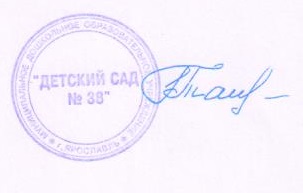 Утверждаю                                                                                                   Заведующий МДОУ «Детский сад № 38»____________________С.И. Таганова«15» апреля 2019 годОТЧЁТ О РЕЗУЛЬТАТАХ САМООБСЛЕДОВАНИЯМуниципального дошкольного образовательного учреждения «Детский сад №38» город Ярославль   за 2018 учебный годПроцедуру самообследования  МДОУ «Детский сад 38» регулируют следующие нормативные документы и локальные акты:Федеральный закон «Об образовании в Российской Федерации» № 273-ФЗ от 29.12.2012г. (ст.28 п. 3,13,ст.29 п.3).Постановление Правительства Российской Федерации №582 от 10.07.2013г. «Об утверждении Правил размещения на официальном сайте образовательной организации в информационно-телекоммуникационной сети «Интернет» и обновления информации об образовательной организации».Приказ Министерства образования и науки Российской Федерации №462 от 14.06.2013г. «Об утверждении Порядка проведения   самообследования образовательных организаций».Приказ Министерства образования и науки Российской Федерации №1324 от 10.12.2013г. «Об утверждении показателей деятельности образовательной организации, подлежащей самообследованию».Приказ о порядке подготовки и организации проведения самообследования.Информационная открытость образовательной организации определена ст.29 Федерального закона от 29.12.2012г. №273-ФЗ «Об образовании в Российской Федерации» и пунктом 3 Правил размещения на официальном сайте образовательной организации и информационно-телекоммуникационной сети «Интернет» и обновления информации об образовательной организации, утверждённых Постановлением Правительства Российской  Федерации   от 10.07.2013 г. №582.Цель самообследования:Обеспечение доступности и открытости информации о состоянии развития учреждения на основе анализа показателей, установленных федеральным органом исполнительной власти, а также подготовка отчёта о результатах самообследования.Задачи самообследования:- получение объективной информации о состоянии образовательного процесса в образовательной организации;- выявление положительных и отрицательных тенденций в образовательной деятельности;- установление причин возникновения проблем и поиск их устранения.В процессе самообследования проводится оценка:— образовательной деятельности;— системы управления организацией;— содержания и качества образовательного процесса организации;— качества кадрового, программно-методического обеспечения, материально-технической базы;— функционирования внутренней системы оценки качества образования;— анализ показателей деятельности учреждения, подлежащей самообследованию.Аналитическая часть1.1. Общие сведения об учреждении1.2. Организационно-правовое обеспечение деятельности образовательного учрежденияВывод:  все нормативные локальные акты в части содержания, организации образовательного процесса в ДОУ имеются в наличии.       1.3. Структура образовательного учреждения и система его управления       Управление МДОУ «Детский сад №38»   осуществляется в соответствии с Уставом ДОУ и законом РФ «Об образовании в Российской Федерации», строится на принципах единоначалия и самоуправления. В детском саду реализуется возможность участия в управлении учреждением всех участников образовательного процесса. В соответствии с Уставом общественная структура управления ДОУ представлена Общим собранием работников учреждения, педагогическим Советом, Управляющим советом.       Общее собрание работников вправе принимать решения, если в его работе участвует более половины работников, для которых Учреждение является основным местом работы. Педагогический совет осуществляет руководство образовательной деятельностью. Отношения ДОУ с родителями (законными представителями) воспитанников регулируются в порядке, установленном Законом РФ «Об образовании» и Уставом.Вывод: Система управления Муниципального дошкольного образовательного учреждения «Детский сад №38»  города Ярославля  ведется в соответствии с  существующей нормативно-правовой базой  всех уровней управления дошкольным образованием, со структурой управления и имеет  положительную  динамику результативности управления.1.4. Контингент воспитанников дошкольного образовательного учрежденияВывод:  все возрастные группы укомплектованы полностью. Вакантных мест не имеется1.5. Содержание образовательной деятельности и характеристика  воспитательно-образовательного процесса        В ДОУ реализуются современные образовательные программы и методики дошкольного образования, используются информационные технологии, создана комплексная система планирования образовательной деятельности с учетом направленности реализуемой образовательной программы, возрастных особенностей воспитанников, которая позволяет поддерживать качество подготовки воспитанников к школе на достаточно высоком уровне. Содержание программы соответствует основным положениям возрастной психологии и дошкольной педагогики, выстроено с учетом принципа интеграции образовательных областей в соответствии с возрастными возможностями и особенностями воспитанников, спецификой и возможностями образовательных областей.        Программа основана на комплексно-тематическом принципе построения образовательного процесса, предусматривает решение программных образовательных задач в совместной деятельности взрослого и детей и самостоятельной деятельности детей не только в рамках непосредственно образовательной деятельности, но и при проведении режимных моментов в соответствии со спецификой дошкольного образования. Программа составлена в соответствии с образовательными областями: «Физическое развитие», «Социально-коммуникативное развитие», «Познавательное развитие», «Художественно-эстетическое развитие», «Речевое развитие». Реализация каждого направления предполагает решение специфических задач во всех видах детской деятельности, имеющих место в режиме дня дошкольного учреждения: режимные моменты, игровая деятельность, специально организованные традиционные   мероприятия,   индивидуальная   и   подгрупповая   работа,    самостоятельная деятельность, проектная деятельность, опыты и экспериментирование.       Содержание образовательного процесса в МДОУ определяется образовательной программой, разработанной в соответствии с федеральным государственным образовательным стандартом дошкольного образования, с учетом примерной основной образовательной программы дошкольного образования, а также комплексной образовательной программы дошкольного образования «Развитие» (под ред. Булычевой А.И. Учебного центра Л.А. Венгера) и парциальных программ:- Смирнова Е.О., Галигузова Л.Н., Мещерякова С.Ю. Первые шаги: комплексная образовательная программа для детей раннего возраста.  - Князева О.Л., Стеркина Р.Б. Я, ты, мы. Программа социально-эмоционального развития детей от 3 до 7 лет.- Зеленова Н.Г., Осипова Л.Е. Мы живем в России. Программа гражданско-патриотического воспитания дошкольников.- Основы безопасности детей дошкольного возраста./ Авдеева Н.Н., Князева О.Л., Стеркина Р.Б.- Из детства в отрочество. Программа по формированию здоровья и развития детей от 1 до 7 лет/ Т.Н. Доронова, Л.Г. Голубева, Н. А. Гордова.- Зацепина М.Б. Музыкальное воспитание в детском саду. Программа музыкального воспитания в детском саду.- Петрова В.А. Малыш. Программа развития музыкальности у детей раннего возраста- Буренина А.И. Ритмическая мозаика – программа по ритмической пластике.  Для детей с ОВЗ разработана адаптированная программа. Адаптированная образовательная программа ДОУ разработана с учетом комплексной образовательной программы дошкольного образования для детей с тяжелыми нарушениями речи (общим недоразвитием речи) с 3-х до 7-ми лет Нищевой Н.В.           Педагогические технологии:—  эдоровьесберегающие технологии— проектный метод— личностно – ориентированная технология  — проблемный метод обучения— информационно-коммуникационные технологии         Дошкольное образовательное учреждение поддерживает прочные отношения с социальными учреждениями:Центр психолого-педагогической, медицинской и социальной помощи «Развитие»;МОУ «Средняя школа № 14 имени Лататуева В.Н.»;ГУК ЯО «Областная юношеская библиотека им. А.А. Суркова»;МУК «Централизованная библиотечная система города Ярославля» библиотека-филиал №16;МОУ ДОД «Детская школа искусств №7»;Музей пожарной охраны ГУ МЧС России по Ярославской областиМАУ ДК «Магистраль»Со всеми партнёрами заключены договора о сотрудничестве.        Дошкольное учреждение осуществляет преемственность с МОУ «Средней школой № 14». Права и обязанности регулируются договором. Совместно со школой разработан план мероприятий, предусматривающий тесный контакт воспитателей и учителей начальной школы, воспитанников дошкольного учреждения и учеников первого класса:— проводится диагностика готовности детей к школе— отслеживается адаптация к школе выпускников детского сада— отслеживается успеваемость учеников 1 класса— проводятся экскурсии различной направленности — проводится посещение дошкольниками  школьного музея— проводятся встречи с учениками, выпускниками детского сада         Воспитательно-образовательный процесс строится на основе режима дня, утвержденного заведующим, который устанавливает распорядок бодрствования и сна, приема пищи, гигиенических и оздоровительных процедур, организацию непосредственной образовательной деятельности, прогулок и самостоятельной деятельности воспитанников.Планируя и осуществляя воспитательно-образовательный процесс, педагогический коллектив опирается на нормативные документы:Федеральный закон от 29.12.2012 г. № 273-ФЗ «Об образовании в РФ»Постановление Главного государственного санитарного врача РФ от
05.2013 г. № 26 «Об утверждении Сан ПиН 2.4.1.3049-13 «Санитарно-
эпидемиологические требования к устройству, содержанию и организации
режима работы дошкольных образовательных организации»Приказ Минобрнауки РФ от 17.10.2013 г. №1155 «Об утверждении федерального государственного образовательного стандарта дошкольного образования»        Реализация плана предполагает учет принципа интеграции образовательных областей в соответствии с возрастными возможностями и особенностями воспитанников, спецификой и возможностями образовательных областей. Реализация физического и художественно-эстетического направлений занимает не менее 50% общего времени, отведенного на НОД.Основной формой работы в возрастных группах является занимательная деятельность: дидактические игры, игровые ситуации, экспериментирование, проектная деятельность, беседы и др.         Продолжительность учебного года с сентября по  май.  В середине учебного года в январе устанавливаются недельные каникулы. Во время каникул планируются занятия физического и художественно-эстетического направлений.       Образовательный процесс в детском саду предусматривает решение программных образовательных задач в рамках модели организации воспитательно-образовательного процесса:      Дополнительные образовательные услуги.В 2018 году по запросу родителей организованы платные дополнительные услуги:- шахматы (14 человека)- хореография (28 человек)        С целью создания условий для развития и поддержки талантливых детей в дошкольном образовательном учреждении ежегодно организуются интеллектуальные турниры, конкурсы,  выставки. Результатом работы с детьми является ежегодное участие в муниципальных, региональных, всероссийских конкурсах.Организованная  в  ДОУ развивающая предметно-пространственная среда инициирует познавательную и творческую активность детей, предоставляет ребенку свободу выбора форм активности, обеспечивает содержание разных форм детской деятельности, безопасна и комфорта, соответствует интересам, потребностям возможностям каждого ребенка, обеспечивает гармоничное общение ребенка с окружающим миром.       Взаимодействие с семьями коллектив ДОУ строит  на принципе сотрудничества. При этом решаются приоритетные задачи:формирование психолого- педагогических знаний родителей;приобщение родителей к участию  в жизни ДОУ;оказание помощи семьям воспитанников в воспитании, развитии, и образовании детей.Для решения этих задач используются различные формы работы:анкетирование;наглядная информация;выставки совместных работ;групповые и общие родительские собрания, консультации;проведение совместных мероприятий для детей и родителей;посещение открытых мероприятий и участие в них;участие родителей в совместных, образовательных, творческих проектах; в трудовых десантах и акциях;заключение договоров с родителями вновь поступивших детей.В ДОУ организовано кратковременное пребывание детей. Целями деятельности и основными задачами кратковременного пребывания детей являются:- наиболее полный охват детей дошкольным образованием, - охрана и укрепление здоровья детей,- обеспечение интеллектуального, личностного и физического развития ребенка,- взаимодействие с семьей для полноценного развития ребенка.За период 2018 году в режиме кратковременного пребывания посещали 4 воспитанников (от 2-х до 3-х лет – 3 ребенка и от 4 – х до 5 –ти лет – 1 ребенок).            1.6. Содержание и качество подготовки воспитанников         На основании Федерального государственного образовательного стандарта дошкольного образования, утвержденного Приказом Министерства образования и науки Российской Федерации от 17.10.2013 № 1155, в целях оценки эффективности педагогических действий и дальнейшего планирования образовательной работы проводилась оценка индивидуального развития детей.Результаты педагогического анализа показывают преобладание детей со средним и выше среднего уровнями развития, что говорит об эффективности педагогического процесса в ДОУ.Результатом осуществления воспитательно-образовательного процесса явилась качественная  подготовка детей  к обучению в школе. Готовность дошкольника к обучению в школе характеризует достигнутый уровень психологического развития до  поступления в школу. Хорошие результаты достигнуты благодаря использованию в работе методов, способствующих развитию самостоятельности, познавательных интересов детей, созданию проблемно-поисковых ситуаций, использованию эффективных здоровьесберегающих технологий и обогащение развивающей предметно-пространственной среды. Основная образовательная программа реализуется в полном объёме. Мониторинг достижения планируемых результатов освоения основной образовательной программы ДОУ (в 2018 год по 5-ти бальной системе)Средний балл освоения образовательной программы воспитанниками детского сада – 3,8, что составляет 76%. Готовность детей к обучению в школе в 2017-2018 уч.годуВсего выпускников - 33 чел. Показатели готовности к школе(методика Нижегородцевой Н.В., Шадрикова В.Д.)Высокий уровень развития – 18 чел. (58%)Выше среднего – 6 чел. (19%)Средний уровень развития – 7 чел. (23%)Ниже среднего – Низкий уровень развития - Готовность детей к обучению в школе составляет 100%Вывод:  Результаты педагогического анализа показывают преобладание детей с высоким и средним  уровнями развития, что говорит об эффективности педагогического процесса в ДОУ.1.7. Качество кадрового обеспечения образовательного учреждения         Дошкольное образовательное учреждение укомплектовано кадрами - 100%.           Работа с кадрами была направлена на повышение профессионализма, творческого потенциала педагогической культуры педагогов, оказание методической помощи педагогам.  Составлен план прохождения аттестации, повышения квалификации педагогов, прохождения переподготовки воспитателей.Педагоги детского сада постоянно повышают свой профессиональный уровень, посещают методические объединения, знакомятся с опытом работы своих коллег и других дошкольных учреждений, приобретают и изучают новинки периодической и методической литературы. Все это в комплексе дает положительный результат в организации педагогической деятельности и улучшении качества образования и воспитания дошкольников.Одним из важных условий достижения эффективности результатов является сформированная у педагогов потребность в постоянном, профессиональном росте.Курсовая подготовка педагогов:      Педагогический коллектив МДОУ зарекомендовал себя как инициативный, творческий коллектив, умеющий найти индивидуальный подход к каждому ребенку, помочь раскрыть и развить его способности.Уровень своих достижений и достижений воспитанников педагоги доказывают, участвуя в методических и творческих мероприятиях разного уровня (ДОУ, район, город, область), а также при участии в интернет конкурсах федерального масштаба.(Информация указана на сайте ДОУ в разделе «Участие педагогов и воспитанников в конкурсах»)Вывод: Анализ соответствия кадрового обеспечения реализации ООП ДО требованиям, предъявляемым к укомплектованности кадрами, показал, что в дошкольном учреждении штатное расписание, состав педагогических кадров соответствует требованиям «Закона об образовании Российской Федерации» и не имеет открытых вакансий.1.8. Учебно-методическое и библиотечно-информационное обеспечение образовательного учреждения        В ДОУ созданы организационно-методические условия для решения задач по охране жизни и укрепления здоровья детей, обеспечения интеллектуального, личностного и физического развития ребенка, приобщения детей к общечеловеческим ценностям, взаимодействия с семьей для обеспечения полноценного развития ребенка.      Представленные в образовательном процессе формы взаимодействия с детьми полностью соответствуют возрастным возможностям детей, учитывают детские интересы и потребности, стимулируют детей на проявление инициативы, активности и самостоятельности.Воспитатели достаточно осведомлены об психофизиологических особенностях детей в возрастной группе, при организации воспитательно — образовательного процесса, подборе методических пособий, игр и игровых материалов учитывают особенности психических процессов, эмоциональной и волевой сферы ребенка.      Учебно-методическое обеспечение представлено методической литературой по реализуемой основной образовательной программе (п.1.5). В ДОУ используются периодические издания для педагогов («Справочник музыкального руководителя», «Инструктор физкультуры в ДОУ», «Управление дошкольным образовательным учреждением» и др.) и детей («Путешествие на зеленый свет», «Путешествие в сказку»).      Реализуемые инновационные технологии способствуют наиболее полному личностному развитию воспитанников, повышают их информативный уровень и совершенствуют творческое развитие детей, дают возможность педагогам реализовывать свой творческий потенциал. Вывод:  Анализ соответствия оборудования и оснащения методического кабинета принципу необходимости и достаточности для реализации ООП ДО показал, что в методическом кабинете создаются  условия для возможности организации совместной деятельности педагогов и воспитанников.Учебно-методическое обеспечение не полностью соответствует ООП ДО, ФГОС ДО, условиям реализации ООП ДО.1.9. Материально-техническая база образовательного учрежденияВывод: Анализ соответствия материально-технического обеспечения реализации ООП ДО требованиям, предъявляемым к участкам, зданию, помещениям показал, что для реализации ООП ДО в каждой возрастной группе предоставлено отдельное просторное, светлое помещение, в котором обеспечивается оптимальная температура воздуха, канализация и водоснабжение. Помещение оснащено необходимой мебелью, подобранной в соответствии с возрастными и индивидуальными особенностями воспитанников.Обеспечение комплексной безопасности всех участников образовательного процессаосуществляется согласно нормативно-правовым документам по следующим направлениям:-обеспечение безопасных условий труда работников ДОУ;-обеспечение охраны жизни и здоровья воспитанников (пожарная безопасность, безопасность в быту, личная безопасность, профилактика детского дорожно-транспортного травматизма);-пожарная безопасность;-предупреждение и ликвидация чрезвычайных ситуаций;-антитеррористическая защита;-выполнение санитарного законодательства.Для обеспечения антитеррористической и пожарной безопасности всех участников образовательного процесса:-помещения снабжены современной охранно-пожарной сигнализацией;-имеется система речевого оповещения людей о пожаре; -имеются запасные эвакуационные выходы между групповыми ячейками;-имеются первичные средства пожаротушения; -эвакуационные выходы с легко открывающимися запорами;-разработаны схемы эвакуации сотрудников и воспитанников ДОУ в случае ЧС;-имеются запасные и рабочие комплекты ключей от всех помещений;-здание и прилегающая территория освещены;-территории ограждена забором;-калитка и ворота запираются на замки.По плану раз в квартал проводятся тренировочные занятия по эвакуации с детьми и персоналом ДОУ на случай угрозы террористического акта для отработки устойчивых навыков безопасного поведения в условиях возникновения чрезвычайных ситуаций в ДОУ.Не установлена система пожарной сигнализации на пульт ЕДС подразделения пожарной охраны.Медицинское обслуживание воспитанников ДОУ осуществляется в соответствии с СанПиН,  персонал ДОУ совместно с администрацией детского сада несѐт ответственность за здоровье и физическое развитие детей, проведение профилактических мероприятий, соблюдение санитарно-гигиенических норм, режима и качества питания. Медсестры оказывают необходимую помощь педагогическому коллективу в решении задач по сохранению и укреплению здоровья детей, созданию благоприятной обстановки для ребѐнка. Оказывают своевременную необходимую медицинскую помощь, в случае необходимости направляют к специалистам. Медсестра проводит:Осмотр всех вновь принятых детейАнтропометрию детей 1 раз в 3 месяца для раннего возраста, и 2 раза в год для детей дошкольного возрастаЕжедневный обход группПриѐм и осмотр детей после болезниОздоровительно–профилактические мероприятия по плану ДОУРаспределение детей по группам здоровьяРаботу по профилактике травматизмаИзолирует заболевших детейОпределяют детей на вакцинацию в детскую поликлинику (по плану)Регистрацию реакции прививокСанитарно-гигиенические и противоэпидемические мероприятия ДОУАнализ заболеваемости детей ежеквартально и годовойРаботу в случае наложенного карантинаКонтроль за санитарным состоянием помещений, фильтром детей ясельной группы, организацию и проведение закаливающих мероприятий, физкультурных занятий, ведением журнала посещаемости детейОрганизация питания в ДОУ соответствует требованиям СанПиН. В ДОУ организованно пятиразовое питание детей. Организация питания предусматривает строгое выполнение режима дня (соблюдение времени и количества приѐмов пищи). При организации питания соблюдаются возрастные нормы суточной потребности в основных пищевых веществах (помесячный контроль за количеством белков, жиров, углеводов, калорийностью и норм на 1 ребѐнка в день). Питание в детском саду осуществляется в соответствии с примерным десятидневнымменю, на его основании ежедневно составляется меню –раскладка с указанием выхода блюд. Информация о ежедневном меню находится в родительских уголках групп. Рацион питания включает разнообразный ассортимент продуктов. Ежедневно включаем такие продукты как сахар, масло сливочное и растительное, хлеб пшеничный и ржаной, крупы, овощи, мясо, молоко. Остальные продукты творог, яйца, рыба два-три раза в неделю. В пищу добавляем йодированную соль. В целях профилактики гиповитаминозов проводится витаминизация третьих блюд. Выдача готовой пищи осуществляется только после снятия пробы медработником. Оценка качества даѐтся каждому блюду по органолептическим показателям, которые регистрируются в журнале «Бракераж готовой продукции». Все продукты, поступающие в ДОУ, имеют сертификаты качества. Контроль за качеством питания, витаминизацией третьих блюд возлагается на медсестру ДОУ. С июня месяца 2017 года ДОУ «Детский сад №38» перешел на работу по аутсорсингу, т.е. услуги по питанию предоставляет нам ООО «Комбинат социальное питание», они имеют свою лабораторию, где проверяют качество доставляемых нам продуктов, в связи с тем, закупочная цена продуктов питания уменьшилась на 20-25%, появилась возможность ежедневного получения детьми свежих фруктов и овощей. Здания МДОУ находится в удовлетворительном состоянии. В результате внутреннего мониторинга, проведенного с целью определения соответствия материально-технической базытребованиям СанПиН, выявлено следующее:-уровень освещения соответствует нормам, замена ламп проводится вовремя;-электрооборудование и технологическое оборудование в исправном состоянии;-мебель закреплена;-здание и помещения, вентиляционные и тепловые сети находятся в удовлетворительном состоянии; -санитарно-гигиенические устройства для сотрудников и детей находятся в удовлетворительном состоянии;-работники обеспечены спецодеждойи другими средствами индивидуальной защиты;-разработан план организационно-технических и санитарно-оздоровительных мероприятий по улучшению условий и охраны труда, предупреждению производственного травматизма;-все территории ограждены по периметру забором. Составлен акт-разрешение на использование оборудования на участках ДОУ. Работа с родителямиВзаимодействие с родителями воспитанников происходит в течение всего периода работы МДОУ. Мероприятия проводятся в соответствии с планом МДОУ, в которых родители и дети -основные участники (участие в конкурсах указано выше). Слабые стороны состояния ДОУ:-продолжает оставаться на прежнем уровне изношенность материально-технической базы;-не в полном объеме оснащены компьютерной техникой группы, не достаточно учебных пособий и литературы для реализации ООП ДО;-отсутствие средств на текущий ремонт и приобретение основных средств;Выводы:1.В детском саду силами коллектива создаются условия реализации общеобразовательной программы дошкольного образования. 2.Увеличилась активность родителей в принятии совместных решений по выполнению воспитательно-образовательных задач ДОУ и решения материально – технических проблем.3.Для обеспечения мониторинга реализации ООП ДО необходимо создавать инструментарий выявления соответствия воспитательно-образовательного процесса и требований Федерального государственного образовательного стандарта дошкольного образвания.1.10. Функционирование внутренней системы оценки качества образования образовательного учреждения       Систему качества  дошкольного образования мы рассматриваем как систему контроля внутри ДОУ, которая включает в себя интегративные качества:Качество методической работыКачество воспитательно-образовательного процессаКачество взаимодействия с родителямиКачество работы с педагогическими кадрамиКачество развивающей предметно-пространственной среды.С целью повышения эффективности учебно-воспитательной деятельности применяется педагогический мониторинг, который даёт качественную и своевременную информацию, необходимую для принятия управленческих решений.Вывод: В ДОУ выстроена чёткая система методического контроля и анализа результативности воспитательно-образовательного процесса по всем направлениям развития дошкольника и функционирования ДОУ в целом.1.11. Выводы по итогам самообследования образовательного учрежденияОрганизация педагогического процесса отмечается гибкостью, ориентированностью на возрастные и индивидуальные особенности детей, что позволяет осуществить личностно-ориентированный подход к детям.Содержание воспитательно-образовательной работы соответствует требованиям социального заказа (родителей), обеспечивает развитие детей за счет использования образовательной программы;В ДОУ работает коллектив единомышленников из числа профессионально подготовленных кадров, наблюдается повышение профессионального уровня педагогов, создан благоприятный социально-психологический климат в коллективе, отношения между администрацией и коллективом строятся на основе сотрудничества и взаимопомощи;Материально-техническая база, соответствует санитарно-гигиеническим требованиям.Запланированная воспитательно-образовательная работа на 2018 учебный год выполнена в полном объеме.Уровень готовности выпускников к обучению в школе – выше среднего.1.12. Цели и задачи, направления развития учреждения         По итогам работы ДОУ за 2018  учебный год определены следующие приоритетные направления деятельности на 2019 учебный год:повышение социального статуса дошкольного учреждениясоздание равных возможностей для каждого воспитанника в получении дошкольного образованияприведение материально – технической базы детского сада в соответствие с ФГОС ДОувеличение количества педагогических работников, имеющих высшее педагогическое образование, первую квалификационную категориюповышение уровня педагогического просвещения родителей (законных представителей), увеличение числа родителей (законных представителей), обеспечиваемых консультативной поддержкой МДОУсоздание системы поддержки и сопровождения инновационной
деятельности в детском садурост творческих достижений всех субъектов образовательного процесса, овладение комплексом технических навыков и умений, необходимых для их реализацииформирование компетентной личности дошкольника в вопросах
физического развития и здоровьесбереженияформирование у воспитанников предпосылок к учебной деятельностиактивное включение родителей (законных представителей) в
образовательный процесс.II. Результаты анализа показателей деятельности ДОУПоказатели деятельности дошкольной образовательной организации, подлежащей самообследованию
ПриложениеПриложение По результатам самообследования за 2018 год можно сделать следующий вывод:В 2018 году в ДОУ реализуются  дополнительные образовательные платные услуги;В 2018 году МДОУ «Детский сад №38» стал победителем городского конкурса «Лучшее образовательное учреждение муниципальной системы образования города Ярославля по итогам учебного года;В 2018 году МДОУ «Детский сад №38» в числе первых принял участие в пилотном проекте по переходу ДОУ на аутсорсинг.Заведующий МДОУ «Детский сад №38»               _______________С.И.Таганова Название (по уставу)Муниципальное  дошкольное образовательное учреждение  «Детский сад №38»  города ЯрославляСокращенное наименование учрежденияМДОУ «Детский сад №38»Тип  бюджетное учреждение Организационно-правовая формаучреждениеУчредитель Департамент образования мэрии города Ярославля Год основания1969 годЮридический адрес Город Ярославль, переулок Герцена, дом 4-аТелефон(4852) 442 - 668 e-mailyardou038@yandex.ruАдрес сайта в Интернетеhttp://mdou38.edu.yar.ruРежим работыс 07.00 часов – до 19.00 часов, длительность – 12 часов; выходной – суббота, воскресенье  Должность руководителяЗаведующийФамилия, имя, отчество руководителя Светлана Ивановна ТагановаЛицензия на право ведения образовательной деятельности Серия  76ЛО2 № 0000340, регистрационный № 101/5 от 17.06.2015г.2.1. Наличие свидетельств:2.1. Наличие свидетельств:а) о внесении записи в Единыйгосударственный реестр юридических лиц 02.03.2005 г серия 76 № 000684235б) о постановке на учет в налоговоморгане юридического лица, образованного в соответствии с законодательством Российской Федерации по месту нахождения на территории Российской Федерации зарегистрировано 06.11.2002 г. серия 76 № 0007173922.2. Наличие документов о создании образовательного учреждения:2.2. Наличие документов о создании образовательного учреждения:Наличие и реквизиты Уставаобразовательного учреждения (номер протокола общего собрания, дата утверждения, дата утверждения вышестоящими организациями или учредителями); соответствие Устава образовательного учреждения требованиям закона «Об образовании», рекомендательным письмам Минобразования РоссииУстав   Утвержден приказом департамента мэрии города Ярославля №01-05/186 от 18.03.2015г.и согласован в КУМИ мэрии города Ярославля 16.03.2015. Устав МДОУ «Детский сад №38» соответствует законам и иным нормативным правовым актам Российской Федерации.  2.3. Наличие локальных актов образовательного учреждения:2.3. Наличие локальных актов образовательного учреждения:В части содержания образования, организации образовательного процесса— коллективный договор (с приложениями: — правила внутреннего трудового распорядка—  положение о распределении стимулирующей части фонда оплаты труда);— положение о педагогическом Совете;— положение о родительском комитете;—  положением об общем родительском собрании Учреждения; — положением об общем собрании сотрудников Учреждения; — положение о родительском собрании группы  Учреждения;— положением о порядке комплектования Учреждения; — положение о работе с персональными данными сотрудников Учреждения; — положение о работе с персональными данными воспитанников и  родителей (законных представителей) Учреждения;— положение  о должностном контроле Учреждения; — положением об организации работы по охране труда и безопасности жизнедеятельности Учреждения;- положение об управляющем совете и др.2.4. Перечень лицензий на право ведения образовательной деятельности:2.4. Перечень лицензий на право ведения образовательной деятельности:С указанием реквизитов(действующей)Лицензия на право осуществления образовательной деятельности серия 76Л02         № 0000340 от 17.06.2015 г. рег. № 101/15Распределение административных обязанностей в педагогическом коллективе— Заведующий осуществляет общее руководство по оптимизации деятельности управленческого аппарата МДОУ на основе плана работы, обеспечивает регулирование и коррекцию по всем направлениям деятельности.— Старший воспитатель  ведет контрольно-аналитическую деятельность по мониторингу качества образования и здоровьесбережения детей, планирует организацию всей методической работы.— Завхоз  ведет качественное обеспечение  материально-технической  базы   в полном  соответствии  с  целями и задачами ДОУ, осуществляет хозяйственную деятельность в учреждении.— Старшая медсестра отвечает за проведение медицинской иоздоровительной работы в учреждении.Основные формы координации  деятельности аппарата управления образовательного учреждения. (Приложение)Основными формами координации деятельности аппарата управления являются:— общее собрание трудового коллектива— педагогический совет— родительский комитет— управляющий совет ДОУ Организационная структура системы управления, организация методической работы в педагогическом коллективеЗаведующий МДОУСтарший воспитательСтаршая медсестра     ВоспитателиЗавхозМладший обслуживающий персоналДети, родителиОрганизационная структура системы управления (со всеми субъектами управления)Учредителем МДОУ является департамент образования мэрии города Ярославля.В состав органов самоуправления ДОУ входят:— Общее собрание работников учреждения— Совет педагогов ДОУ— Управляющий советРуководит образовательным учреждением Таганова Светлана Ивановна – руководитель высшей категории, имеет  высшее образование, квалификацию «менеджер в образовании»Руководство дошкольным образовательным учреждением регламентируется нормативно – правовыми и локальными документами.·   Федеральный закон «Об образовании в Российской Федерации» № 273-ФЗ от 29.12.2012г. ( ст.28 п. 3,13,ст.29 п.3).·        Федеральным законом  «Об основных гарантиях прав ребенка Российской Федерации».·        Конвенцией ООН о правах ребенка.·        Приказ Минобрнауки РФ от 17 октября 2013г. № 1155 «Об утверждении федерального государственного образовательного стандарта дошкольного образования»; ·        Санитарно — эпидемиологическими правилами и нормативами для ДОУ.·        Уставом  ДОУ.·        Договором между ДОУ  и родителями.·        Договором между ДОУ  и Учредителем.·        Трудовыми договорами с работниками.·        Правилами внутреннего трудового распорядка.·        Положением о Совете педагогов.·        Положением о родительском комитете..        Положением об Управляющем советеСостав воспитанниковВ 2018  году функционировало 3 – группы комбинированной направленности (ОНР) 3 -  общеразвивающих группы, которые посещали  162 ребенка. В школу выпущено 37 дошкольников. В новом учебном году  укомплектованы все возрастные группы.Наличие и комплектование групп согласно  лицензионного норматива6 групп:1 младшая группа (2 - 3 года) – 12 младшая  общеразвивающей направленности (3-4 лет)  -1Средняя группа комбинированная (4-5 лет) - 1Разновозрастная группа  (3-5 лет) – 1Старшая группа комбинированной направленности (5 -6 лет) - 1Подготовительная группа комбинированной направленности (6-7 лет) -1Социальный состав семей воспитанников (данные на 31.12.2018 г.)Полная семья – 85 %Неполная семья –15%Многодетная семья – 17%Совместная деятельность детей и взрослогоСовместная деятельность детей и взрослогоСамостоятельная деятельность детейВзаимодействие с семьей, социальными партнерамиНепосредственная образовательная деятельностьОбразовательная деятельность в режимных моментахСамостоятельная деятельность детейВзаимодействие с семьей, социальными партнерамивозрастная группа                         образовательные                         областиРечевое развитиеПознавательное развитиеСоциально-коммуникативное развитиеФизическое развитиеХудожественно-эстетическое развитиеитоговый результатраннего возраста3,03,43,23,33,83,32 младшая3,84,03,93,93,83,9средняя3,33,83,94,03,83,8старшая3,63,83,73,74,33,7подготовительная школе группа4,34,04,34,54,44,3разновозрастная3,43,84,04,04,23,9средний балл3,63,83,83,94,13,8№Учебно-важные качестваСредний уровень развития по группе1Мотивы учениявыше среднего2Отношение к школесредний3Отношение к детямсредний4Отношение к себевыше среднего5Принятие задачивыше среднего6Вводные навыкивыше среднего7Графические навыкисредний8Уровень обобщениявысокий9Зрительный анализниже среднего10Вербальная памятьсредний11Выраженность синкинезийвыше среднего12Произвольная регуляция деятельностивыше среднего13Обучаемостьвыше среднегоСредний показатель готовностиСредний показатель готовностивыше среднегоХарактеристика педагогического коллективаОбщее количество — 18Старший воспитатель — 1Воспитатель — 12Педагог-психолог — 1(внутренний совместитель)Музыкальный руководитель — 1Учитель логопед – 3Инструктор по физкультуре – 1 Образовательный уровеньВысшее — 14 (74%),  педагогическоеСреднее специальное — 5 (26 %) педагогическоеУровень квалификацииВысшая категория – 1 (5,5%)1 категория – 11 (65 %)Соответствие занимаемой должности — 4 (21%)Без категории — 3 (8,5 %) молодой специалистПедагогический стаж работы До 5 лет – 3 чел.5-10 лет – 6 чел. от 10 до 15 лет – 2 чел. от 15 до 20 лет – 3 чел.свыше 20 лет – 2 чел.Возрастные показателиДо 25 лет – 1 чел.25-30 лет – 2 чел.30-35лет – 2 чел.35-40 лет – 4 чел.40-45 лет – 4 чел.45-50 лет – 1 чел.50-55 лет – 1 чел.Свыше 55 лет — 1 чел. Педагоги,  имеющиеученые степени и ученые звания.НетКол-во педагогов всего2018 годИРОГЦРО18 чел.4 чел.26%2 чел.16%2 чел.10 %Сведения о наличии зданий и помещений для организации образовательной деятельности  их назначение, площадь (кв.м.).Детский сад, нежилое здание в кирпичном исполнении, общей площадью 1074  кв.мЭтажность – 2Здание светлое,  имеется центральное отопление, вода, канализация, сантехническое оборудование в удовлетворительном состоянии.Количество групповых, спален, дополнительных помещений для проведения практических или коррекционных занятий,  административных и служебных помещений— групповые  помещения — 6— спальни — 4— физкультурно-музыкальный  зал — 1— методический кабинет – 1— кабинет заведующего  — 1— медицинский кабинет  — 1— процедурный кабинет – 1— изолятор — 1— пищеблок -1— прачечная – 1— кастелянская — 1 Наличие современной информационно-технической базы (локальные сети, выход в Интернет, электронная почта, ТСО и другие, достаточность)— интернет  – 6— электронная почта — 2— музыкальный центр — 1— телефон/факс  – 2— аудимагнитолы  – 7Е-mail: yardou038@yandex.ruСоздан сайт ДОУ  http://mdou38.edu.yar.ruСведения о медико-социальном обеспеченииМедицинское обслуживание обеспечивается штатной медсестрой. Медицинский блок включает в себя медицинский, процедурный кабинет, и оснащен необходимым медицинским инструментарием, набором медикаментов. Старшей медицинской сестрой ДОУ ведется учет и анализ общей заболеваемости воспитанников, анализ простудных заболеваний.         Старшей медсестрой ДОУ проводятся профилактические мероприятия:—    осмотр детей во время утреннего приема;—    антропометрические замеры—    анализ заболеваемости 1 раз в месяц, в квартал, 1 раз в год;—    ежемесячное подведение итогов посещаемости детей.—     лечебно-профилактические мероприятия с детьми и сотрудниками.Особое внимание уделяется контролю за качеством и срокам реализации поставляемых продуктов: наличие сертификатов, соблюдение товарного качества, условий хранения.Организация питьевого режима соответствует требованиям СанПиН. В ежедневный рацион детей включатся овощи, рыба, мясо, молочные продукты, фрукты. Анализ выполнения норм питания проводится ежемесячно.Меню обеспечивает:
— сбалансированность детского питания;
— удовлетворенность суточной потребности детей в белках, жирах и углеводах;
— суточные нормы потребления продуктов.Контроль за организацией питания осуществляется ежедневно старшей медсестрой и бракеражной  комиссией.Оценка медико-социального обеспечения показала его соответствие к предъявляемым требованиям.Групповые помещенияГрупповые комнаты, включают  игровую, познавательную, обеденную зоны. При создании развивающей предметно-пространственной среды воспитатели учитывают возрастные, индивидуальные особенности детей своей группы. Группы постепенно пополняются современным игровым оборудованием, современными информационными стендами. Предметная среда всех помещений оптимально насыщена, выдержана мера «необходимого и достаточного» для каждого вида деятельности, представляет собой «поисковое поле» для ребенка, стимулирующее процесс его развития и саморазвития, социализации и коррекции. В ДОУ не только уютно, красиво, удобно и комфортно детям, созданная развивающая среда открывает нашим воспитанникам весь спектр возможностей, направляет усилия детей на эффективное использование отдельных ее элементов.Наличие площади, позволяющей использовать новые формы дошкольного образования с определенными группами (подгруппами, отдельными детьми) Физкультурно-музыкальный  зал.  Оснащение физкультурно-музыкального зала соответствует санитарно-гигиеническим нормам, площадь зала достаточна для реализации
образовательных задач, оборудование, представленное в физкультурно-музыкальном зале, имеет все необходимые документы и сертификаты качества. Оформление
зала осуществлено в соответствии с эстетическими требованиями к данной части предметно-образовательной среды детского сада.Динамика изменений материально-технического состояния образовательного учреждения — Проведен ремонт наружного освещения, косметический    ремонт групповых помещений и пищеблока,  замена линолеума в группе №5,3, в музыкальном зале, заменены 9 оконных блоков — Оборудованы прогулочные площадки, установлены: песочницы, качели-качалки, машинки, веранды, доски для рисования, оборудование для игр в мяч— Спортивная площадка пополнена новым оборудованием (спортивный комплекс «Жираф», щит-мишень, спортивная стенка.Использование материально-технической базы       МДОУ  размещено среди многоэтажной жилой застройки, вблизи от городского проспекта. Имеет самостоятельный земельный участок  5203 м.2, территория которого  ограждена забором высотой 1,5 м. и вдоль него — зелеными насаждениями (деревья и кустарники с ядовитыми плодами отсутствуют). Участок озеленен на 50 %, на нем выделены зоны:  физкультурно-спортивная, отдыха, хозяйственная. Зона застройки включает в себя основное здание и здание хозблока, на территории отсутствуют постройки, функционально не связанные с образовательным учреждением.     Физкультурно-спортивная зона представлена спортивной площадкой. Спортивная площадка имеет травяной покров.      Зона прогулочных участков размещается среди зеленых насаждений, в отдалении от спортивной и хозяйственной зон. Она включает площадки для подвижных игр и тихого отдыха. Для защиты детей от солнца и осадков  оборудованы веранды, на территориях игровых площадок имеется игровое оборудование.      Въезды и входы на участок, проезды, дорожка к хозяйственным постройкам, к площадкам для мусоросборников асфальтированы.    Вход в здание оборудован домофоном. Раздевалки размещены на 1 и 2 этаже, оснащены вешалками для одежды и шкафчиками для одежды и обуви детей.     Групповые  помещения включают: рабочую зону с размещенными учебными столами для воспитанников, зону для игр и возможной активной деятельности.     Спальни оборудованы стационарными кроватями, в младшей группе двухуровневыми кроватями и раскладушками. Туалетные зоны делятся на умывальную и зону санузлов. В умывальной зоне расположены раковины для детей и шкафчики для индивидуальных полотенец, душевые поддоны с душевыми лейками — на гибких шлангах, зоны санузлов разделены перегородками для мальчиков и девочек.Соблюдение в ДОУ мер противопожарной и антитеррористической безопасности    Основным нормативно-правовым актом, содержащим положение об обеспечении безопасности участников образовательного процесса, является закон РФ «Об образовании»,  который в пп.3 ч.3 ст.32 устанавливает ответственность образовательного учреждения за жизнь и здоровье воспитанников и работников учреждения во время образовательного процесса.       Основными направлениями деятельности администрации детского сада по обеспечению безопасности в детском саду являются:·        пожарная безопасность;·        антитеррористическая безопасность;·        обеспечение выполнения санитарно-гигиенических требований;·        охрана труда.     МДОУ «Детский сад №38» в полном объеме обеспечен средствами пожаротушения, соблюдаются требования к содержанию эвакуационных выходов.      В соответствии с Федеральным законом и Правилами Пожарной безопасности, на каждом этаже вывешены планы эвакуации людей при пожаре. Систематически проводятся мероприятия с воспитанниками (в соответствии с учебным планом). С сотрудниками проводятся инструктажи (периодические – 2 раза в год; целевые и внеплановые при необходимости). Два раз в год (октябрь и апрель) проводится практическая тренировка по умению правильно действовать в случае возникновения пожара (учебная эвакуация). В здании установлена АПС с выводом сигнала на диспетчерский пульт ПЧ.Установлена копка прямого вызова росгвардии    Кроме того, имеется охранная сигнализация, кнопка   сигнализации (КТС). По периметру здания установлены камеры видеонаблюдения.    Главной целью по охране труда в МДОУ «Детский сад №38»  является создание и обеспечение здоровых и безопасных условий труда, сохранение жизни и здоровья воспитанников и сотрудников в процессе труда, воспитания и организованного отдыха, создание оптимального режима труда и отдыха.N п/пПоказателиЕдиница измерения1.Образовательная деятельностьДошкольное1.1Общая численность воспитанников, осваивающих образовательную программу дошкольного образования, в том числе:1621.1.1В режиме полного дня (8-12 часов)1621.1.2В режиме кратковременного пребывания (3-5 часов)51.1.3В семейной дошкольной группе01.1.4В форме семейного образования с психолого-педагогическим сопровождением на базе дошкольной образовательной организации01.2Общая численность воспитанников в возрасте до 3 лет301.3Общая численность воспитанников в возрасте от 3 до 8 лет1321.4Численность/удельный вес численности воспитанников в общей численности воспитанников, получающих услуги присмотра и ухода:162/100%1.4.1В режиме полного дня (8-12 часов)162/100%1.4.2В режиме продленного дня (12-14 часов)0/0%1.4.3В режиме круглосуточного пребывания0/0%1.5Численность/удельный вес численности воспитанников с ограниченными возможностями здоровья в общей численности воспитанников, получающих услуги:0/0%1.5.1По коррекции недостатков в физическом и (или) психическом развитии0/0%1.5.2По освоению образовательной программы дошкольного образования162/100%1.5.3По присмотру и уходу162/100%1.6Средний показатель пропущенных дней при посещении дошкольной образовательной организации по болезни на одного воспитанника19 дней1.7Общая численность педагогических работников, в том числе:19/100%1.7.1Численность/удельный вес численности педагогических работников, имеющих высшее образование14/74%1.7.2Численность/удельный вес численности педагогических работников, имеющих высшее образование педагогической направленности (профиля)14/74%1.7.3Численность/удельный вес численности педагогических работников, имеющих среднее профессиональное образование5/26%1.7.4Численность/удельный вес численности педагогических работников, имеющих среднее профессиональное образование педагогической направленности (профиля)5/26%1.8Численность/удельный вес численности педагогических работников, которым по результатам аттестации присвоена квалификационная категория, в общей численности педагогических работников, в том числе:12/63%1.8.1Высшая1/5%1.8.2Первая11/58%1.9Численность/удельный вес численности педагогических работников в общей численности педагогических работников, педагогический стаж работы которых составляет:1.9.1До 5 лет3/19%1.9.2Свыше 30 лет1/6%1.10Численность/удельный вес численности педагогических работников в общей численности педагогических работников в возрасте до 30 лет3/19%1.11Численность/удельный вес численности педагогических работников в общей численности педагогических работников в возрасте от 55 лет1/6%1.12Численность/удельный вес численности педагогических и административно-хозяйственных работников, прошедших за последние 5 лет повышение квалификации/профессиональную переподготовку по профилю педагогической деятельности или иной осуществляемой в образовательной организации деятельности, в общей численности педагогических и административно-хозяйственных работников16/100%1.13Численность/удельный вес численности педагогических и административно-хозяйственных работников, прошедших повышение квалификации по применению в образовательном процессе федеральных государственных образовательных стандартов в общей численности педагогических и административно-хозяйственных работников16/100%1.14Соотношение «педагогический работник/воспитанник» в дошкольной образовательной организации16/1631.15Наличие в образовательной организации следующих педагогических работников:1.15.1Музыкального руководителяда1.15.2Инструктора по физической культуреда1.15.3Учителя-логопедада1.15.4Логопеданет1.15.5Учителя-дефектологанет1.15.6Педагога-психологада2.Инфраструктура2.1Общая площадь помещений, в которых осуществляется образовательная деятельность, в расчете на одного воспитанника2 кв.м2.2Площадь помещений для организации дополнительных видов деятельности воспитанников75 кв.м2.3Наличие физкультурного залада2.4Наличие музыкального залада2.5Наличие прогулочных площадок, обеспечивающих физическую активность и разнообразную игровую деятельность воспитанников на прогулкедаСтруктурное подразделениеСодержание деятельностиЧлены структурного подразделенияВзаимосвязь структурных подразделений Общее собрание трудового коллективаСодействие осуществлению
управленческих начал, развитию
инициативы трудового коллективаРасширение коллегиальных,
демократических форм управления ДОУУтверждение нормативно-правовых документов ДОУВсе  работникиПедагогический совет
Комиссия по охране трудаПедагогический советВыполнение требований нормативно-правовых документов в области дошкольного образования
Определение направлений деятельности ДОУ, обсуждение вопросов содержания, форм и методов образовательного процессаПринятие ООП ДО
Обсуждение вопросов повышения квалификации, переподготовки, аттестации педагогов, обобщению,
распространению, внедрению
педагогического опытаЗаведующий,
старший
воспитатель
воспитатели,
специалистыОбщее собрание работников учреждения
Психолого-медико-
педагогический консилиум

Родительский комитетСодействие обеспечению оптимальных условий для организации воспитательно-образовательного процессаКоординирование деятельности
групповых родительских комитетовПроведение разъяснительной и
консультативной  работы среди
родителей (законных представителей) детей об их правах и обязанностяхИзбранные
представители
родительской
общественностиОбщее собрание
родителей
Управляющий  совет ДОУРассматривание вопросов создания здоровых и безопасных условий обучения и воспитания в ДОУ
Согласование сметы доходов и
расходов, перечня услуг, плана
работы образовательной деятельности Поддерживание общественных
инициатив по совершенствованию
и развитию воспитания детей,
творческий поиск педагогических
работников в организации инновационной работыРассматривание жалоб и заявлений
родителей (законных представителей) на действия и бездействия педагогического, обслуживающего и
административного персонала ДОУПедагоги,
родители
(законные
представители
воспитанников),
представители
учредителяОбщее собрание родителей
